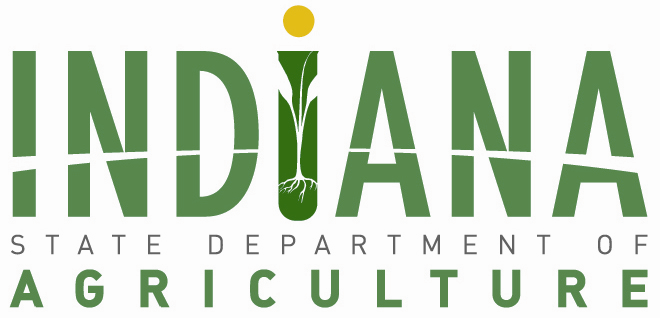 Meeting: Indiana Land Resources Council (ILRC)
Wednesday, May 10, 2023 
1:00 – 3:00 p.m. 
225 S East St. 7th floor,Indianapolis, IN 462021 to 1:15 p.m.       | Welcome and Introductions 		           Don Lamb, Director, Indiana State Department of Agriculture
1:15 to 1:20 p.m. | Roll Call and Approval of Minutes 1:20 to 1:30 p.m. | Electronic Meeting Policy 

1:30 to 1:40 p.m. | ILRC Membership Terms1:40 to 2:00 p.m. | Indiana Land Use Summit Discussion and Vote 
                                   Kara Salazar, Purdue University  2:00 to 2:20 p.m. | Legislative UpdateKatie Nelson, Director of Legislative Affairs, ISDA2:20 to 2:45 p.m. | Strategic Planning Discussion
2:45 to 3 p.m.      | Public Comment
3 p.m.                    | Adjourn 